                           Rutherford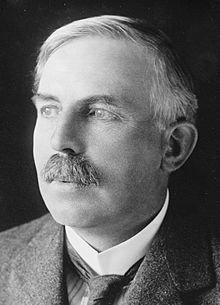                          Nom complet: Ernest Rutherford                          Nationalité :néo-zélandais                        Période de temps : 1871 à 1937Découverte : le rayonnement alpha, les rayonnements bête et la radioactivité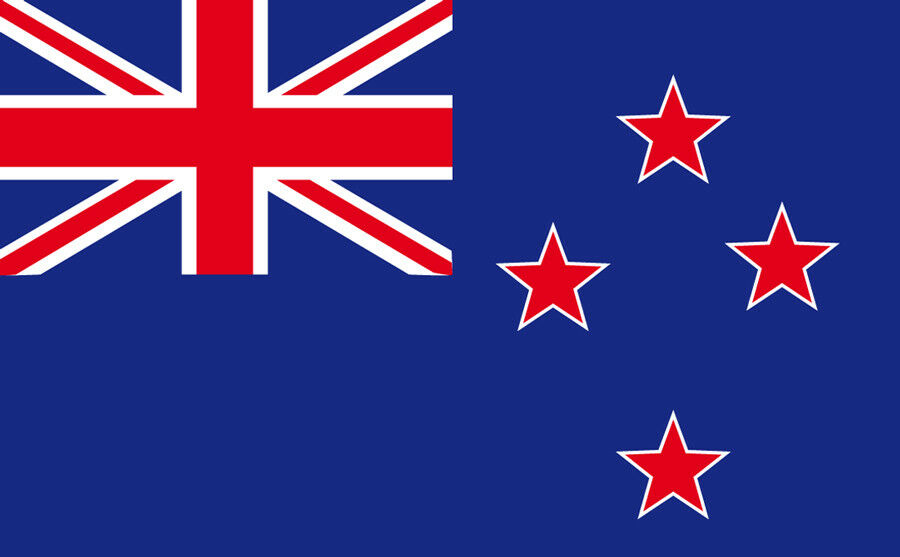 